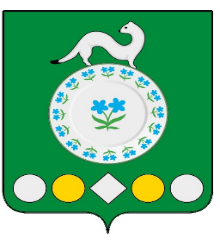 Российская ФедерацияИркутская областьУсольский муниципальный районМишелевское городское поселениеД У М АР Е Ш Е Н И Е От ___________                                                                                             № _________р.п. МишелевкаО внесении изменений   в Положение о муниципальном контроле в сфере благоустройства на территории Мишелевского муниципального образования, утвержденного решением Думы Мишелевского муниципального образования                                            от 08.12.2021 № 165В соответствии с пунктом 19 части 1 статьи 14 Федерального закона от 6 октября                              2003 года № 131-ФЗ «Об общих принципах организации местного самоуправления в Российской Федерации», пунктом 16 статьи 151 Федерального закона от 24 ноября 1995 года № 181-ФЗ «О социальной защите инвалидов в Российской Федерации», Федеральным законом от 31 июля 2020 года  № 248-ФЗ «О государственном контроле (надзоре) и муниципальном контроле в Российской Федерации», руководствуясь статьями 31,47 Устава Мишелевского муниципального образования Дума Мишелевского муниципального образования РЕШИЛА: 1. Внести изменения в Положение о муниципальном контроле в сфере благоустройства на территории Мишелевского муниципального образования, утвержденного решением Думы Мишелевского муниципального образования от 08.12.2021 № 165:1.1. Приложение к положению «Индикаторы риска нарушения обязательных требований, используемые для определения необходимости проведения внеплановых проверок при осуществлении администрацией контроля в сфере благоустройства» (прилагается).2. Опубликовать настоящее решение в газете «Новости» и разместить на официальном сайте администрации Мишелевского муниципального образования в информационно-телекоммуникационной сети «Интернет» (мишелевка.рф).3. Настоящее решение вступает в силу после дня его официального опубликования.Председатель Думы Мишелевского муниципального образования 					Е.В.ЕвтеевГлава Мишелевского муниципального образования 					Н.А.ВалянинПриложение к Положению о муниципальном контроле в сфере благоустройства на территории Мишелевского муниципального образованияИндикаторы риска нарушения обязательных требований, используемые для определения необходимости проведения внеплановых проверок при осуществлении контроля в сфере благоустройстваТрехкратный и более рост за единицу времени (месяц, квартал) в сравнении с предшествующим аналогичным периодом и (или) с аналогичным периодом предшествующего календарного года:1) количества обращений, поступивших в адрес органа муниципального контроля в сфере благоустройства от граждан (поступивших способом, позволяющим установить личность обратившегося гражданина) или организаций, о фактах нарушения контролируемыми лицами обязательных требований, установленных Правилами благоустройства Мишелевского муниципального образования;2) объема информации, поступившей в адрес органа муниципального контроля в сфере благоустройства от органов государственной власти, органов местного самоуправления, из средств массовой информации, информационно - телекоммуникационной сети интернет, государственных информационных систем, о фактах нарушения контролируемыми лицами обязательных требований, установленных Правилами благоустройства Мишелевского муниципального образования.УТВЕРЖДЕНОрешением Думы Мишелевского муниципального образованияот __________________ № _______